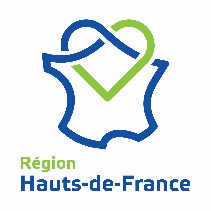 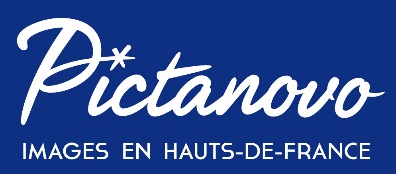 vous invitent à rejoindre la délégation régionale portée par Pictanovo et à bénéficier d’un tarif préférentiel pour la Game Connection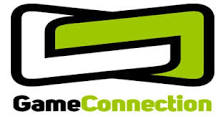 Paris – Porte de Versailles
29 au 31 octobre 2019 2750 participants, 1490 sociétés, 510 acheteurs certifiés, 220 exposants, 70 conférences, 60 pays présents… et vous, peut-être ?Cette offre est calculée d’après les tarifs négociés par Le Game au nom des associations françaises, grâce à une aide de Pictanovo. Pour bénéficier du tarif super early bird, l’offre est valable jusqu’au 10 juillet 2019.BUSINESS PASS : 590 € HT au lieu de 1180 €- Une entrée « société » pour 3 personnes maximum- RDV illimités (Demandes de rdv illimitées au Let’s Meet)- Accès illimité PGWPlus d’infos sur le Business Pass : https://www.game-connection.com/ticket-details-gce19/INSCRIPTION : mode d’emploi1 - Pour bénéficier de cette offre, vous devez être adhérent de Pictanovo. Ce n’est pas encore le cas ? Téléchargez le bulletin d’adhésion : http://bit.ly/adhesion_pictanovo_20192 - Pour vous inscrire, merci de remplir le formulaire d’inscription ci-dessous et de le retourner à Jérôme Allard, jallard@pictanovo.com, 03 20 28 26 45 ; avant le 10 juillet 2019. Une facture vous sera adressée qui devra être impérativement acquittée avant le début de l’événement.FORMULAIRE D’INSCRIPTION DELEGATION REGIONALE
Paris – Porte de Versailles
29 au 31 octobre 2019 Informations de la société :Société : Domaine d’activité : Adresse complète :  Adresse mail : Site : Téléphone : Nom de la personne responsable du dossier : Jour d’arrivée : Jour de départ : Nom et prénom des personnes à inscrire (max 3) :Mail + téléphone des personnes à inscrire :Bénéficiez du tarif Pictanovo Business pass à 590€ HT au lieu de 1.180€ (plus d’info sur le Business pass : https://www.game-connection.com/ticket-details-gce19/)Veuillez retourner ce formulaire à jallard@pictanovo.com avant le 10 juillet 2019Une facture vous sera adressée qu’il est impératif de s’acquitter avant votre départ sous peine d’annulation de votre inscription 